Catatan Sebelum mengintall XAMPP pastikan tela menginstal Microsoft Visual C++ Redistributable di laptop untuk menghindari masalah penginstalan di masa mendatang Langkap Pertama Download XamppBuka situs web Apachhe Frends dan download sesuai dengan Sistem Operasi yang ada gunakan, di sini kita mengunakan XAMPP untuk Windows.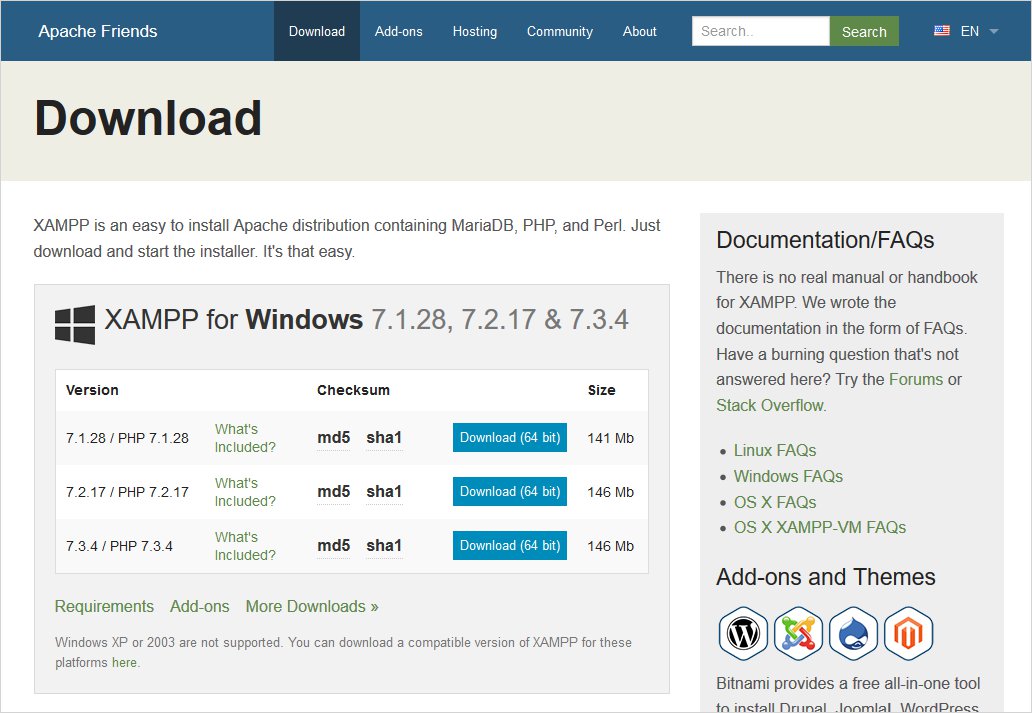 Langkah Kedua menginstal XAMPPUntuk memulai menginstal Xampp dooble Klik hasil Download dan akan menampilkan akses control pengguna Windows meminta ixin untuk melanjutkan penginstalan, klik YES untuk memulai proses instalasi.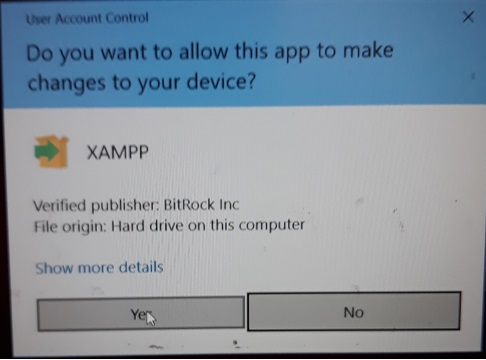 Proses instalasi akan dimulai dengan layar bitnami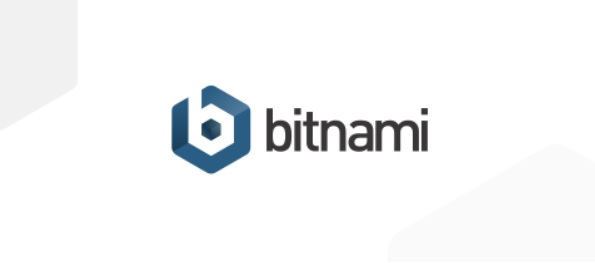 Langkah Ketiga Selamat datang di wizard penyiapan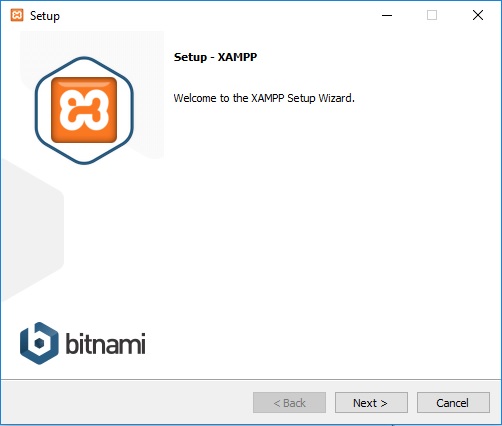 Langkah keempat pilih komponenDikotak dialog ini anda harus memilih komponen yang akan di install. 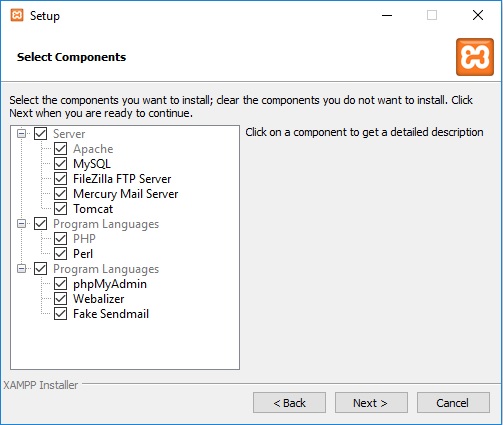 Langkah kelima pilih Folder Instalasi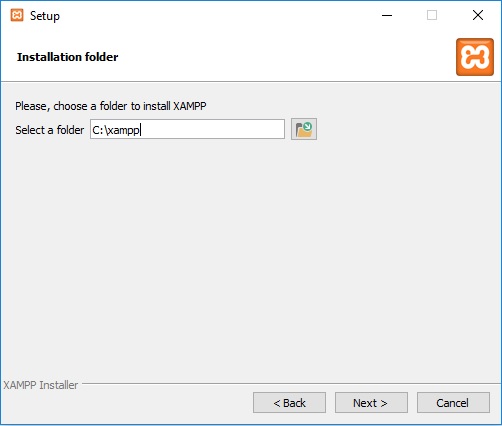 Langkah keenam Bitnami untuk XAMPP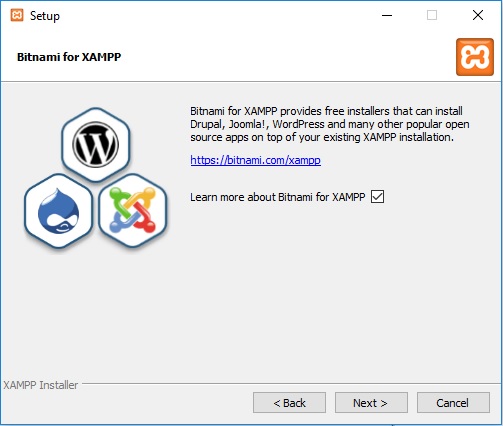 Langkah ketujuh Siap Pasang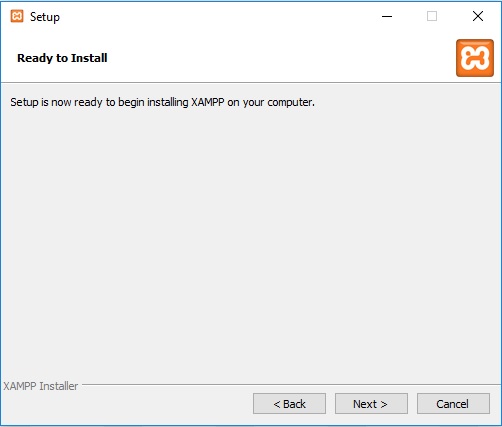 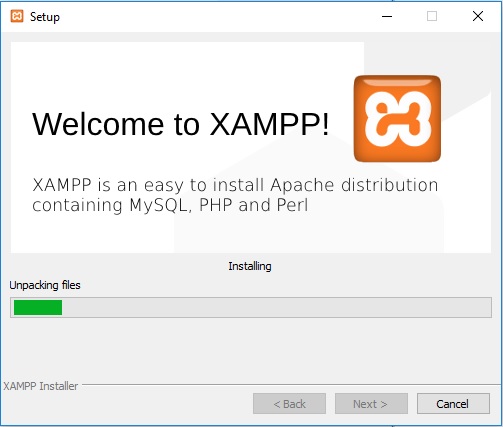 Langkah Kedelapan Instalasi Selesai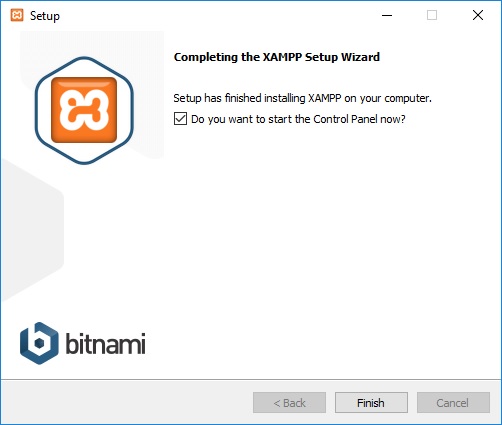 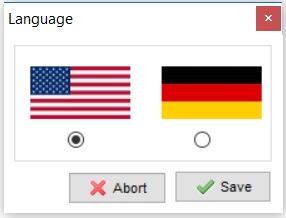  Disini saya sudah menjalankan Apache dan mySQl.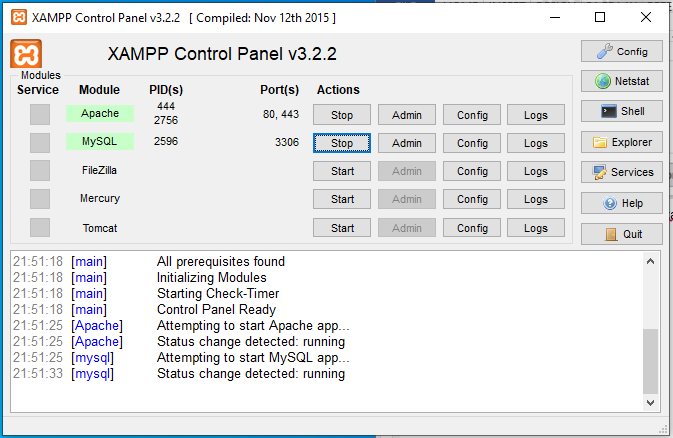 Cara Membuka MariaDBLangkah pertama membuka XAMPP dan aktifkan MySQL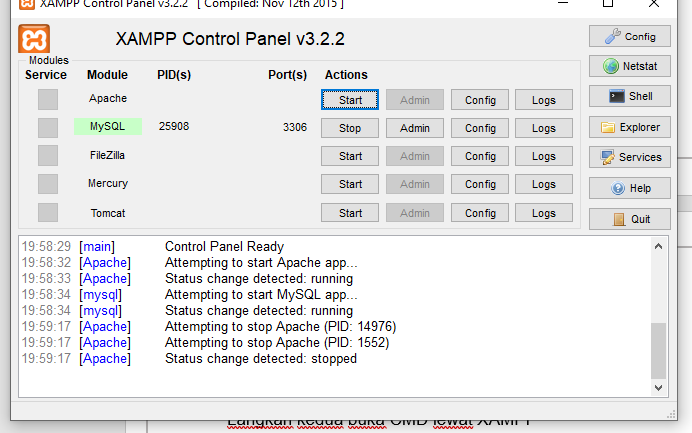 Langkah kedua buka CMD lewat XAMPPKlik tombol shell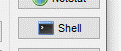 Setelah itu akan muncul tampilan berikut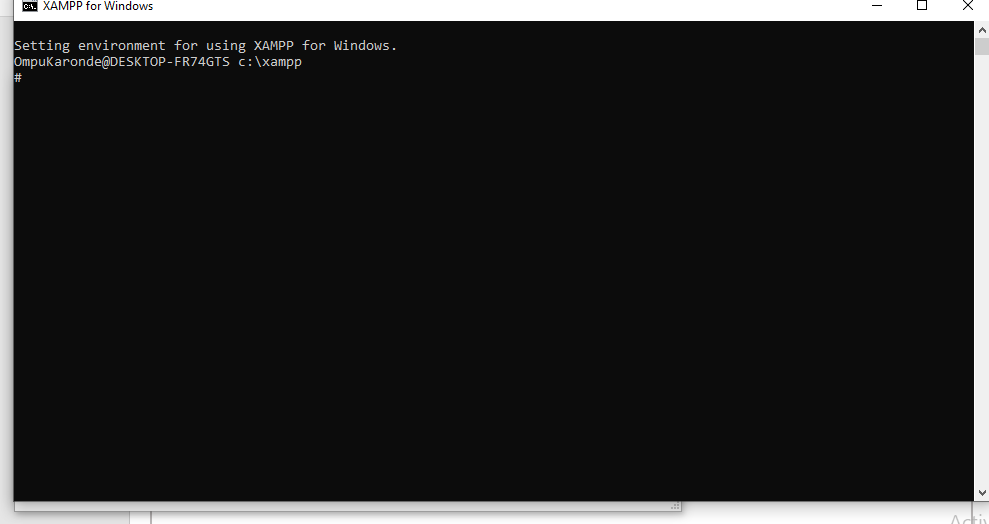 Langkah ketiga masukan intruksi untuk membuka MariaDBMasukan instruksi berikut kedalam CMD yang telah dibuka sebelumnya:Cd mysql/bin kemudian enter, setelah itu masukan instruksi mysql -u root -p kemudian enter, untuk password dikosongkan lalu enter.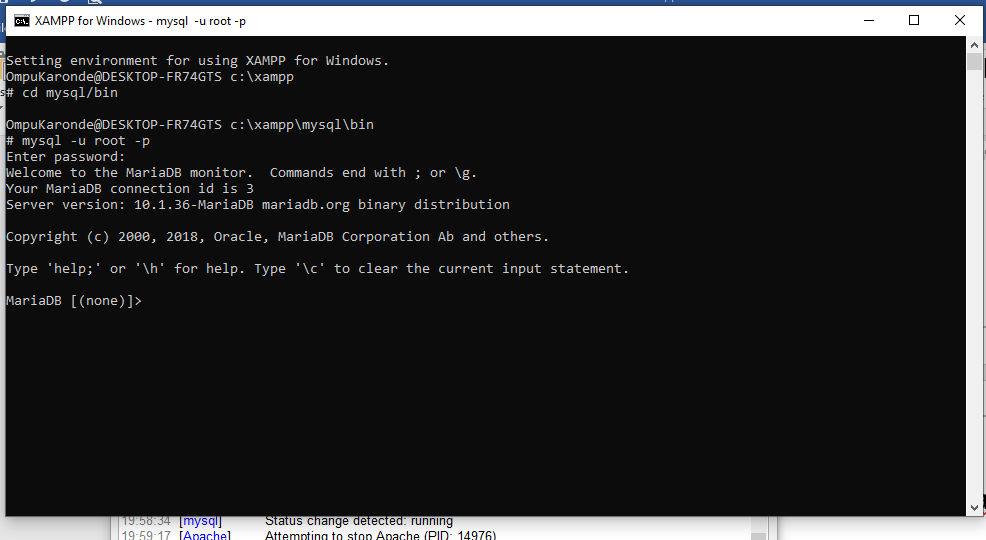 